KruusatäitetöödPorkuni piirkond tabel 1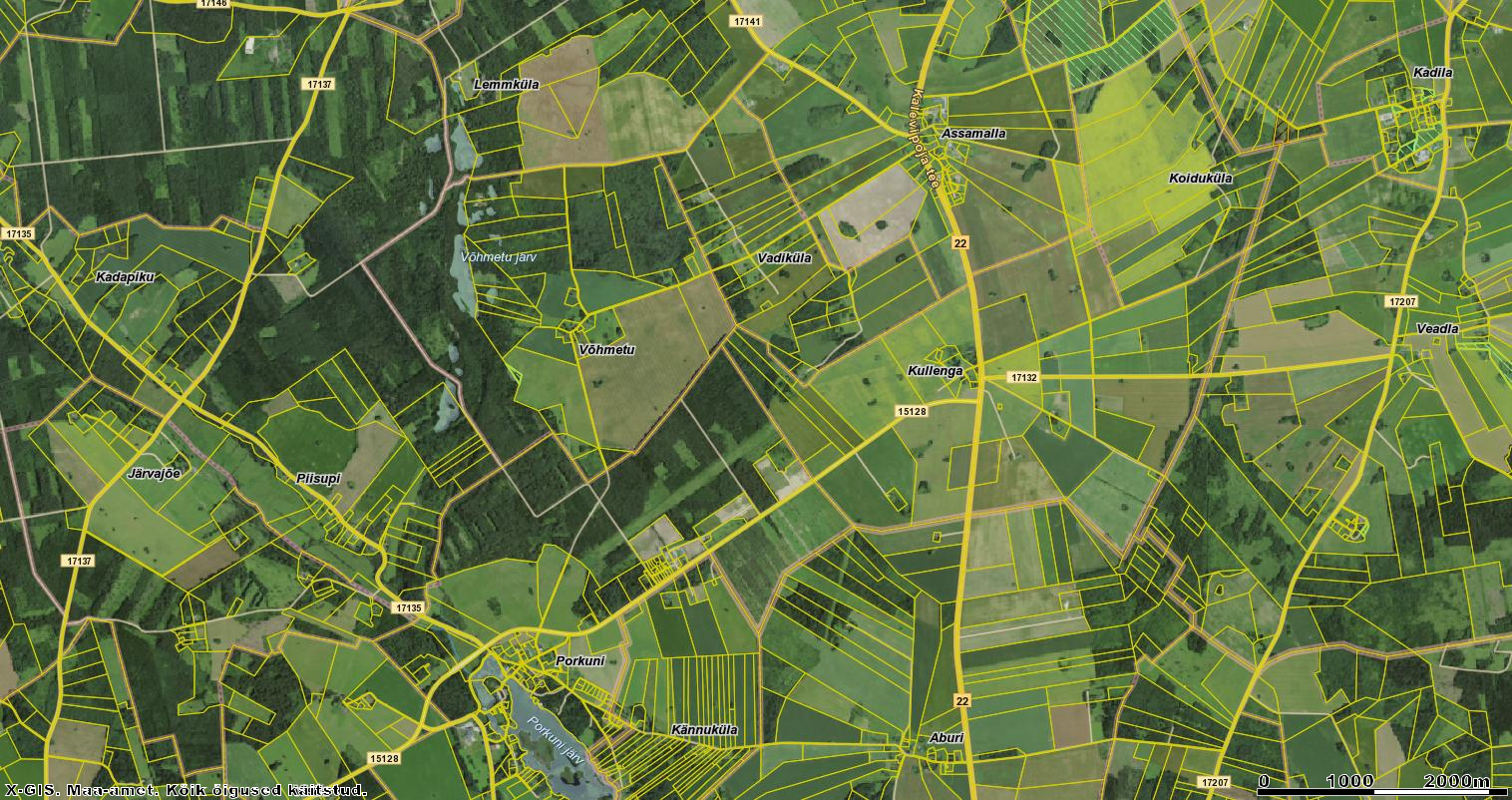 